S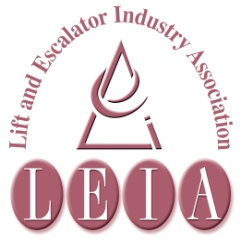 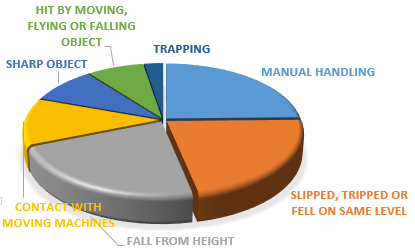 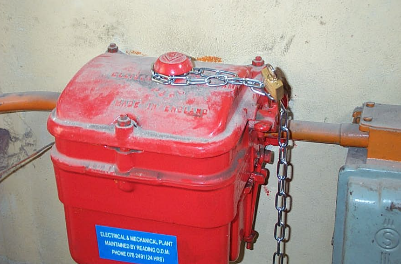 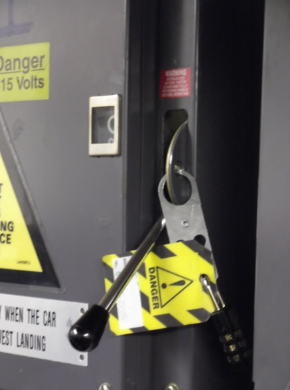 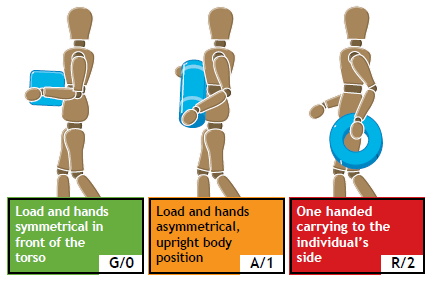 From National Stress Awareness Day, Alcohol Awareness Week, to International Men's Day, November is the perfect opportunity to organise health and wellbeing activities in your workplaceMovember is a well-known fund-raising campaign for prostate cancer. How much of a ‘mo’ can you grow?http://uk.movember.com/mens-healthAlcohol Concern is running Alcohol Awareness Week between 17th – 23rd November. The theme this year is ‘Taking back our health and high streets’http://www.alcoholconcern.org.uk/what-we-do/campaigns/alcohol-awareness-week/National Stress Awareness Day (NSAD) is on Wednesday Nov 5th 2014, organised by ISMAhttp://www.isma.org.uk/about-national-stress-awareness-day-nsad/#.VFzA4_YqWUkWorld COPD Day 2014 will be taking place on Wednesday 19 November 2014. Chronic obstructive pulmonary disease is the name used to describe several conditions including emphysema and chronic bronchitis. COPD is the UK's third biggest killer, taking 30,000 lives every yearhttp://www.blf.org.uk/page/world-copd-dayInternational Men's Day 19th Novemberhttp://www.internationalmensday.com/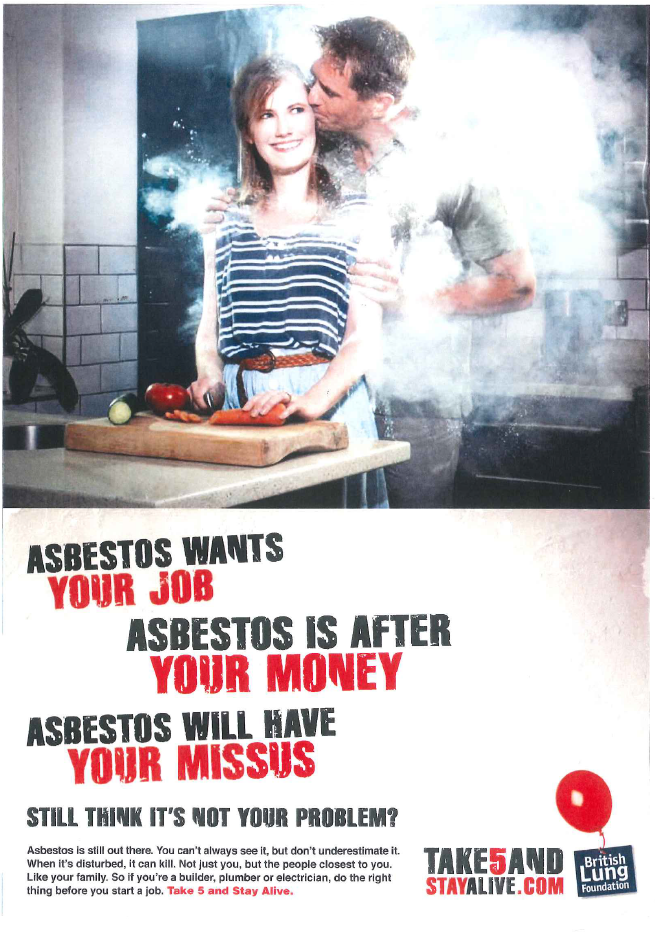 As well as the COPD campaign mentioned above, the British Lung Foundation  have had a hard-hitting asbestos campaign running for some time, Called take 5 and Stay Alive, it lists 5 questions that you should be asking before you start work on any job: Do you suspect there’s asbestos on site?Can you be sure it’s asbestos?What’s the level of risk and how do you handle the risk safely?Have you had the right type of training?Are you taking precautions to minimise the risks?http://www.take5andstayalive.com/